Galvanic cell experiment feedbackGroup 1: Testing the impact of temperature.Group set-up a zn/cu cell on a hot plate and monitored the voltage with temperature.Obtained a linear graph with a gentle rise in temperature. This is consistent with the Nernst equation.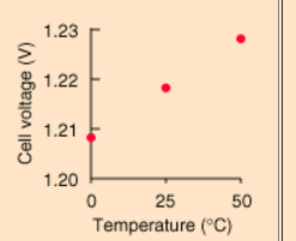 Group 2: Effect of concentration of KNO3 on the salt bridgeGroup set up a zn/cu cell and soaked a salt bridge in 0.1 M KNO3. Record voltage. Move to a salt bridge of higher concentration and repeat this procedure.They found a rapid increase in voltage with concentration until the concentration reached around 2.0 M then it started to plateau out. Limit to how low the resistance can go.Group 3: Solution concentrationsGroup set up a zn/cu cell using solutions that were 0.1 M. Increased the concentrations incrementally. Voltage increased a linear fashion with concentrationGroup 4: electrode separationThis cannot be done with a salt bridge. Use a beaker with CuSO4 and dip the zn and cu electrodes in very briefly to this beaker. Adjust the separation each time. Using a voltmeter will give no variation. Using an ammeter will. The separation affects the current but not the voltage.For 4 and 5, the electrode needs to always be at the same depth in the solution for good results. Same volume of solution should be used each timeGroup 5: electrode surface areaSame set up as group 4 but using a range of electrode sizes. Again current increases with surface area but not voltage.